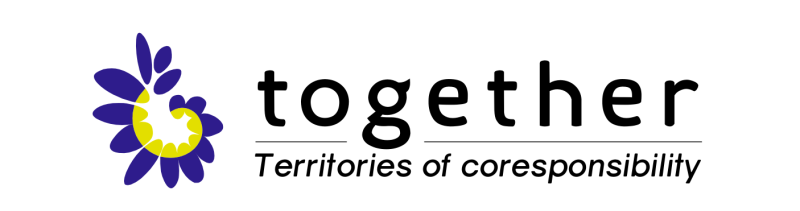 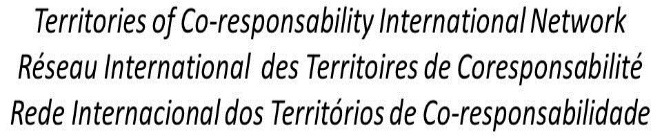       2nd SYNTHESIS OF CITIZENS PROPOSALS(Proposals gathered until 15th February 2016)Presentation of the projectCO-ACTE project aims to launch a citizen dynamic in order to build policy proposals encouraging co-responsibility processes for the well-being of all. To reach that goal, it relies on the SPIRAL achievements, on other processes sharing the same values and objectives (Agenda 21, Transition Movement, eco-villages, LEADER approach, etc.) and on citizens of the concerned territories The project began the 28 and 29 of September 2015 and entered in a collecting phase of the citizens proposals. In the middle of December 2015, the first synthesis was developed and showed the complementarities among the proposals. It appears that we are in an intersubjective co-construction of a set of political measures deemed necessary to change the society toward the co-responsibility for the well-being of all. This set is progressively enriched by different citizens’ point of views: From children to social workers, community activists and professionals from different sectors, including disadvantaged people, adolescent from poor districts, domestic workers etc... The appendix will provide the list of the citizen's group who participated in this process until the 15th of February, knowing that it will last until, at least, the end of the project CO-ACTE. It is through the diversity of the citizens’ point of views, including those of elected officials, that the synthesis will be complete and relevant. It is therefore necessary to build this synthesis with care to provide a progressive dynamic of consolidation. It is the methodologic challenge that we have to face now. Synthesis construction processDuring the second meeting of this project on February 5, 6 and 7 in Bordeaux, a first version of the synthesis was presented. (Meeting with the Council of Alliances and thematic networks referents). Based on this meeting and news citizen’s proposals, we will give you therefore the second version. It is obviously not perfect but we reached a new step in agreement with decisions taken in Bordeaux. Let us remember that the objective was to get an available synthesis from the 15th of March in order to collect reactions based on this report. (Delphi method). We then have two choices: We can ask the original groups to read the synthesis and suggest proposals to complete it.Or we can ask new groups. In this case, we suggest to keep the free exercise at the beginning (4 questions on the well-being approach or the 3 ones on the balance approach) Then, ask them to read the synthesis and add their proposals and think about other ones that can be add. The form of the synthesis in itself is really important, it needs to be continuously completed to be in a progressive enhancement. The goal being to create a credible political project jointly responsible for everybody's well-being for today and tomorrow. That assumes: 1) A synthesis easy to understand and interesting in its overall logic.2) This overall logic must be consistent with a structural political project gradually completed by the involvement of everyone. 3) A good visibility of the missing elements of this political project. Meaning that the synthesis must have to put forward the elements requiring further investigations. To meet this expectations we have to do more than rank citizens’ proposals. Indeed it is essential to complete this classification by a synthesis of proposals within the same category in order to bring to light synergies and weaknesses. This is how far we have come into the process: First of all, we applied guidelines of a rational intersubjective synthesis based on the principles of direct democracy, already developed in SPIRAL: open questions, right to free and equal speaking for all (guaranteed by the post-its system), no intermediary, inclusive synthesis (taking into account every citizens expressions in the synthesis), introspective and prospective approach, individual and collective. To keep the legitimacy of the approach, it is important to specify and maintain this guideline.Then, when we obtained the first results, the first task was to build a grid of classification of the citizens’ proposals in order to set up a relevant synthesis. The need to build the grid in agreement with principles of an intersubjective construction was to get a grid from the answers collected. Two attempts were made to follow this guideline: one by Together International secretariat (Samuel Thirion and Marie-Lucile Grillot, intern) and one by the students from university of Bordeaux helped by Sebastien Keiff and Laurent Courdechet. As a result of all of this, we were given two forms of classification. The first grid distinguish structuring measures of a co-responsible society (structuring the economy, governance, society, management of the environment, management of space and of time), transitional measures aiming to answer issues related to inequalities and conflict in the society. (Taxation, global solidarity and security), in a co-responsible society this measures should fade away; and finally sectorial measures to the well-being for all (food, health, education, employment, accommodation, culture, leisure...) The second grid set up 7 dimensions. Some of them follow the values of a co-responsible society (social justice, integration and place in society), others belong to the principles for a co-responsible society (open-mindedness, reordering of role, capacitation and education) and one belong to the living environment (heritage and common property) Numbers of categories are comparable in both grids, we count 71 in the first one and 56 in the second one. However, some categories are in both grid but ranked in a different way. The next step was to build a synthesis of different propositions for each categories. During the meeting in Bordeaux, the synthesis of the first grid was presented and created big debates. Indeed, the aspect “shopping list” was criticized, so we structured the synthesis of each categories with the succession of 4 levels of expression. AspirationsPolitical measures needed to realize these aspirationsCo-responsibility actions to develop to establish these measures Necessary means and resources to realize these actions.This 4 levels structuration allow us to demonstrate deficiencies. Most of the time aspirations are easily formulate but it is much less simple to give co-responsibility actions or means to provide these aspirations. In this way, it is easier for the citizens to perceive what is missing and offer a credible political project. This work was made for all post-it collected until the 15th of February which help to refine the grid. We also did the same work for the grid n°2 after having completed the classification (post-its Italians and Portuguese have not been done). The operation was done for all the post-its collected until the 15th of January and those in process. Presentation of the 2nd version of the synthesis and actions to be taken So we have now two synthesis built on different grids. Both are presented in this second version (the second will be completed with news criteria over the next days). Having these two synthesis, we have to test them in order to create a synthesis fulfilling the 3 previous criteria’s (easy to understand, consistent with a structural political project which can be gradually completed and finally credible and efficient)This test will be carried out in two steps:First of all, the deadline will be the 15th of April, we will give both synthesis to the citizens group in order to create a new one integrating both, or suggest a new approach more relevant. This work could be done by the council of Alliance or citizens prepared to this type of analysis: elected representative, community activists, etc... For example, we will process this test with some elected representative in Portugal. To facilitate the exercise we will put into light common features and difference between both grids.Then, when synthesis will be unified we will extend it to any citizen's group, according to the Delphi method. According to the meeting in Bordeaux, the test can be established at the local level in territories. For the first step, we suggest to create a test group within the Council of Alliance (with those who wished) in order to achieve the best possible coordination. Synthesis readingThe following for both synthesis is: Classification grid usedSynthesis As in the first version, you will find only the synthesis itself in this document. For more information concerning the way they were built and which propositions match with which element of the synthesis, please refer to the files. « Processing CO-ACTE S1 (2016-03-14).xls » for the first synthesis and « Processing CO-ACTE S2 (2016-03-11).xls » for the second one. The files merger is in process. In the first Excel file, news post-its collected between the 15th of January and the 15th of February are specified in red. SYNTHESIS N°1 Classification grid n°1 Synthesis n°1 contentI/ STRUCTURING MEASURES (MS) (Structuring measures for a co-responsible society to the well-being of all)Measures structuring the economy (MS-E)Incomes (MS-E01) Aspirations: Guarantee of purchasing power and financial safety for all Measures: Implementation of a minimum wage for all, wage and pension ceiling, wage and pension upgrading on an equal footing. Redistribution of wages within the society. Decrease prices for poorest peoples. Distribution/Equity (MS-E02) Aspirations: Redistribution of wealth for more equality. Measures: Legislate to decrease inequalities. Decrease treatment of public services for higher categories, repartition of lottery gain between all.Exchange/ Trade (MS-E03) Aspirations: Promote the exchanges and circulation of means, without money. Develop gratuitousness.Measures: Promote free exchanges through banks of time/SELs or through local currencies. Stop loan-sharking, give juridical responsibilities of banking commitment to the banker. Decrease prices.Actions: Develop complementary currency or local currencies, local banks of time, do not keep the money for himself.Consumption (MS-E04)Aspirations: To end with rampant consumerism especially when producers are suffering from underpaid work. Measures: Change the code of governing public work in favour of a responsible consumption.Deconcentration/ Relocation (MS-E05)Aspirations: To develop deconcentrate and stable economic system.Measures: To set against TIPP, do not privatize services, avoiding the anonymous international financialisation, reduce mass distribution support, and encourage small group.Actions: Support abilities at a family and local and/or public level. Necessary means and resources: Support trade for an active city centre, knowing and making profit of local resources before importing. Use of technologies (MS-E06)Aspirations: Use technology for the well-being and comfort of all.Measures structuring governance (MS-G)Clarifying objectives (MS-G01)Aspirations: Set the goal of progress toward the well-being of all today and tomorrow (poverty 0, exclusion 0, and carbon 0) and sustainable management of common property by co-responsibility.Measures: Make sure that welfare is a political priority, give a definition of co-responsibility, manage common property in a sustainable way and lead long-term consistent political.Actions: Viewing the issues and roles of co-responsibility and relying on citizens. Necessary means and resources: To have a clear and efficient organization and position. To change some agents.Reordering roles (MS-G02)a- Statement and implementation of co-responsibility (MS-G02a)Aspirations: Affirm and implement the principles of co-responsibility Measures: Create multi-actor's concentration platform, removal of power hierarchy, new integrated governance, horizontal and in networkActions: Partnerships, gateways public-civil society, develop an association network, to teach by example, (ex: the French movie “Demain”), participation and spontaneous work between citizens, systematize experimental approach, to start with small project, upstream integration of co-responsibility. Necessary means and resources: To give ourselves the means to develop co-responsibility. Hiring person able to develop co-responsibility, increase social workers instead of police officers, supporting association devoted to common property, more time and means to services for citizens.b- Formulation of roles, accountability and set up a relationship of trust and freedom (MS-G02b)Aspirations: Empower each one and develop a relationship of trust, freedom, and equality, to remove laws, regulations and cameras that focus on the control of peopleActions: Formalize roles and skills, bring everyone to be responsible and contribute equally to a common economy, and prove that every action is helpful. c- Education and encouraging co-responsibility (MS-G02c)Aspirations: Encouraging and educating to co-responsibility. Measures: Focusing education (5times) on learning for active citizenship and educating parents on their children's roles in society. Develop projects (SPIRAL) and initiatives (referendum, public consultations) for developing the idea of ​​co-responsibility. Promote volunteerism, eventually making it mandatory (once) during the school curriculum, do not privatize services and amend legislation for more co-responsibility. To talk about civism to the youngest. Actions: Demonstrate by tests instead of feeling guilty. d- Recognition and contribution of each one to the society (MS-G02d)Aspirations: Supporting the engagement in society, regardless of the role we play there.Measures: Recognition of voluntary work by the employer (once), by granting a dedicated time (once), by social and economic valuation (including tax benefits) and cultural of the volunteer or/and the association, remuneration for the housewives work of educating their child. Actions: Enhance citizens participationNecessary means and resources: Define clear and appropriate objectives to people as member of a society. Democracy (MS-G03) a- Direct democracy and place of citizen (MS-G03a)Aspirations: To give to participatory and direct democracy a whole place.Measures: To give to the local communities the possibility for solving themselves their problems, ensuring that citizens can participate in identifying needs and in decisions and in the design of public policies. Setting up a list of grievances at the national level, local referendums for the important decisions such as new laws and participatory budgets, organizing open municipal councils with the representation of citizens. Actions: Systematize participative democracy by using global multiactors platforms and for each theme, in which each actor is supported for his skills. Most commonly, establish an evolution in hierarchy in order to hear those at the bottom. Necessary means and resources: Give necessary information and means. Allow everyone to express themselves, organising “market-place of ideas” on the best use and re-use of the resources.b- Elections (MS-G03b)Aspirations: Improve representative democracy. Cancel dictatorship.Measures: To redefine some election rule: mandatory voting, recognize blank vote, ban the holding of more than one mandate (twice) limitation or prohibition of the renewals c- Relation between elected representative and citizens (MS-G03c)Aspirations: Bring the elected representative closer to the citizensMeasures: Removing the power of the Mayor to give it to the citizens (1 time). Form the elected representative (twice), including to the listening and the democratic imperative, getting everyone talking. Actions: Getting everyone talking, more communication with the population (twice), greater listening (3 times) and more detachment at the political party level (true citizen politic not padlocked by political parties) Necessary means and resources: Necessity for the mayor to know his town and neighboring towns. d -Ethics in the conduct of democracy (MS-G03d)Aspirations: (Develop a democracy ethics): listening to others, and decide jointly with other partners. Prevent issues powers. Measures: Ethic chart of democracy? Actions: Inside projects: Start from the reality on the ground, making more efficient the conduct of projects in clearly defining the objectives and the functioning of the group mode. By implementing a better organization and sharing.Mobility in performing tasks (twice). e) Methodology of democracy (MS-G03e)Aspirations: Learning of the co-construction, by involving different actors including crossing perspective (twice), skills and abilities. Actions: Work jointly and collaboratively, in a long-term vision, mobilize the people. Setting up collectives actions for animation. Necessary means and resources: Taking and having time to think about these actions. Ethics in the conduct of governance (MS-G04)Aspirations: Empower policy makers: make sure they keep the promises that have been made (3 times), that they are sincere about the decisions taken, they listen to citizens (6 times), that they set an example by getting involved themselves and take the commitment to return the content of the works undertaken, of the decisions taken and to explain the reasons of these decisions.Measures: Prevent access to politicians for job in companies where they cans have personal interests. Equalities between elected representatives and citizens: wage of 1200 euros and/or unemployment benefit. Reduce their spending and give them a bike. Actions: To organize a governance council in order to mobilize elected representatives and educated them to these thematic. Transparency (MS-G05)Aspirations: Transparency in the actions. The actions should be validated by the citizens. Project must be based on knowledges of the ground. More commonly transparency and information, statistics and resources access: open data’s. Measures: Communication on the progress of initiatives on the situation and the ins and outs of the project. Needed collaboration. Getting information at the communal level, create a place where we can find these information, having access to the data’s, ad it should be mandatory. Taking concrete measures of public hearing.Actions: Create a transversal steering committee ad follow annual objectives. Share information and promote communication. Offering free access for the youngest. Necessary means and resources: Insist on environment impacts and social projects by using evaluations and detailed studies. Developing consulting and audit services.Functioning of justice (MS-G06)Aspirations: Firmness and impartiality in the justice, especially regarding corruption cases and cases involving important people Measures: To combat fraud and cancel the requirement of rape in time. To improve surveillance and control for corruption and fraud, to set up more rigid laws for criminals.Necessary means and resources: Reestablishment of capital punishment for some crimes (paedophilia)Methodology of the governance (MS-G07)Aspirations: Design and implement more effective projects. Measures: Encourage networking of actors. Knowledge of realities and issues should be diffused. . Legislative flexibility is required (once), and the rigor in the monitoring of the project. Realize local diagnostics. Actions: Knowledges, upstream, of the actors (once) and interests (once) (to be able to join together in network, for example) (once), through the local requirements and the reality on the ground (twice) and related issues. Necessary means and resources: “well-being compass” (civic alternative and GDP ascending)Administrative and logistic organisation (MS-G08)Aspirations: Simplification of the administration and legislation and improve logistic organization. Measures: To rationalize services in order to reduce expenses. More administrative flexibility (three times) and simplification of procedures (three times). Actions: Pooling of knowledges and resources in associations (once), organizing distance meeting. Necessary means and resources: To organize a best management of money for the public authorities. To get an appropriate staff and manager. To get more material and structures to lead projects (4 times), particularly in new technology (twice). To get enough time and personal. Support policy (MS-G09)Aspirations: To develop supporting policies to the population, particularly for the access to essential needs. To enhance a social State. Unification/ Decentralisation (MS-G10)Aspirations: To do not accept the separation of Belgium.Media (MS-G11)Aspirations: To hope the media stop to talk rubbish which enhance racism and insecurity and they should stop stressing us as much. Actions: Not to rely on the media and take a critical look at them, checking information or even stop looking at the television.Necessary means and resources: Free access to information for the youngest. Measures structuring the relations with environment (MS-N) Relation with nature (MS-N01)Aspirations: Change our relationship with nature, plants and animals. Measures: Establishment of practices (tree protection, plant exchanges, shelters for animals), appropriated laws and environment-friendly territories. To help the Society for the Prevention of Cruelty to Animals.  Actions: Get a direct contact with nature, respecting humans and environment, to stop cutting trees, to try to pollute less and protect our planet.Demography (MS-N02)Aspirations: Reducing the population pressure Measures:   Better share of birthEnergetic transition (MS-N03)Aspirations: To ensure a rapid energetic transition Measures: Transition policy to develop renewable energy (4 times), phase out nuclear energy and close old power station. Fighting waste (MS-N04)Aspirations:  Fight against waste Measures: Recycling as much as possible, forcing the mass-merchandisers to donate their perishable food to institutions. Actions: Avoid wasteFighting pollution (MS-N05)Aspirations:  Fight against pollution Measures: Limiting the infrastructures emitting greenhouse gas (factories), prohibiting polluter behaviours. Construct less factories, Avoid plastic bags, and create papers and cartons containers. Actions: Modifying its own behaviour (for example: quitting smoking-3times)Natural production (MS-N06)Aspiration: A natural production and in a small scale. Cleanliness (MS-N07)Aspiration: Ensure cleanliness in public place thanks to co-responsibility Measure: Ensure efficient waste management service, upstream and in the waste treatment. Establishment of appropriate bins, more cleaning jobs and penalties for non-compliance (eg: for dog owners not respecting the cleanliness rules)Necessary means and resources: Solve waste issuesMeasures structuring space management (MS-S)Natural areas/parks (MS-S01)Aspirations:  Maintain and protect biodiversityMeasures: Preserving and developing green and natural spaces, parks (9 times) even in the city. Agricultural spaces/garden (MS-S02)Aspiration: Preserving and developing agriculture and food production areas such as family or community gardens Convivial spaces ( MS-S03)Aspiration: Arrange the space to make it user friendly and to facilitate common life, multiculturalism, creativity and new ideas. Measures: Create intergenerational meeting places, meeting places for young people, co-working places, spaces for associations. Organize meeting “social garden”.Publics infrastructures (MS-S04) Aspiration: Provide basic public infrastructure for collective life (public gardens, public toilets, swimming pools, libraries, co-working spaces, internet access even in rural areas, markets for local products, etc.)Public roads (MS-S05)Aspiration: Adapt public road for all while reducing and securing traffic (roundabouts). To enhance a reliable mobility (connection between buses) Measures: Investment for sidewalks, crosswalks, bike paths. Free parking. Actions: Stopping to park on the sidewalkUrbanisation (MS-S06) Aspiration: Making the city a pleasant common good Measures: Build less building and greener spaces without excessive urbanisation at the expense of nature. Measures structuring time management (MS-T)Work sharing (MS-T01)Aspiration: Increasing the time available and improve the management of the time.Measures: Sharing the work (less hours) which can create more jobs, not increasing the retirement age, also avoiding too short deadlines. Setting up 3 days leisure a week. Family time (MS-T02)Aspiration: Increase the time available for the family. Measures: More time for mothers to carry their child (twice) Necessary means and resources: To promote work/family/leisure work. Citizen time/ Volunteering (MS-T03)Aspiration: Promoting volunteering by enabling candidates to get community service and recognizing volunteer spaces. Measures: Cancelled rules which inhibit candidates to be volunteers and enhance volunteering. Create, in schools, a space promoting volunteering. Measures structuring society (MS-X)Equal rights (MS-X01)Aspiration: Insure equal rights (gender parity, social parity …), to stop injustice Conviviality (MS-X02)Aspiration: Enhance the living together and learning about othersMeasures: Enhance meetings (discussion clubs, dialogue, themed evenings) (twice), awareness and learning respect. Support the living together thanks to a legislation (to decrease the harassment) and a citizen empowerment through, for example, a charter about the knowledge on how to live in society.Actions: Do not judge the other and accept its difference and choices. Support the legislation whatever our religion. Elimination of discriminations and racism (MS-X03)Aspiration: Eliminate and prohibit all forms of discrimination and racism in all areas, including employment (twice), by greater social and social mix contacts between different generations. Measures: To suppress racism, to fight against hiring discrimination. Be equal for all. Non-violence (MS-X04)Aspiration: Avoid all forms of violence, harassment and war and eradicate those related to physical integrityMeasures: Shutting down weapons production facilities and destroying firearms. Controlling the sale of weapons. To stop/kill jihadists. Networking (MS-X05)Aspiration: Facilitate networking (twice) and communication (three times) of the organisations and individuals. Measures: Index of relevant actors and network them. Necessary means and resources: Create a facebook group (once), Collaborative culture (MS-X06)Aspiration: As a policy maker, maintain an ethical and respectful behaviour for the democratic functioning.Actions: Know his own motivations and implement its promises (once). Be interested in citizens and how they see their lives (once), in their word - especially by listening (3 times) - . Trust (twice) and believe in collective intelligence and mutual assistance (twice).Necessary means and resources: Enhance people to mutual assistance and bet on trust and collective intelligence. Culture of living together (MS-X07)Aspiration: Changing its behaviour to encourage living together and the respect of each other. Measures: Encourage people to help each other. To forbid wickedness. Insist on the living together and love. Be respectful and tolerant. Actions: To listen (4 times), love without possession, change its attitude (twice), respect others and their freedom. Be pro-active and sociable, find allies (collective strength) and make everyone feel good.Necessary means and resources: In everyday life, do not let themselves win by fear and live in serenity, fight against obscurantism. To go to preventive information center. Common identity and culture (MS-X08)Aspiration: To develop a common culture, whatever our religion. Measures: To introduce a common language: Esperanto. Actions: No discriminations, change the behavior and values, judge persons on abilities and nor on his body. Exclusive proposition: To forbid religions. Social inclusion (MS-X09)General (MS-X09a)Aspiration: Solidarity with the excluded and/or vulnerable people so that everyone feels good.Measures: Create conditions in order to permit to everyone to get a job, health, education, and accommodation, clothes, food and art access. Build child equipment. Create social opportunity for all. Equal access to basic public services. Help those who does not want to. Actions: Create aids and solidarity network. Reduce social inequalities thanks to autonomous resources of “redistribution” by helping those who need the most. Migrants/refugees/homeless people (MS-X09b)Aspiration: Reception of migrants and refugees but also the homeless. More integration of refugees and persons from out EU countries thanks to dedicated infrastructures. Measures: Creating spaces and host homes for social integration.Exclusive propositions: Give the job for Belgian instead of foreigners. To stop letting enter foreigners and think about our homeless people. All people of different colors stay in their country. Fight against poverty (MS-X09c)Aspiration: More care for the poor by taking an upstream strategy to combat povertyMeasures: This may involve the fight against the decline of purchasing power and the reduction in the tax burden on the lowest social classes. Downstream, ensure better care and assistance (twice) for the poor and homeless, without distinction among them (once). Possibility for them to access free services: food (distribution), accommodation and money through donations, internships. Creates a resources redistribution system in the form of services for those who need it most (once). 	d) Disabled persons (MS-X09d)Aspiration: More aid for the disabled, including children (twice) and those alone and poor.Measures: More specific infrastructures: for example, sensors to allow the blind to cross.	e) The elderly (MS-X09e)Aspiration: More aid for the elderly. Measures: Setting up legislation in favour of protection and well-being for the elderly. For example more infrastructure (twice) for the elderly and dependent people: retirement homes for example, local-based structures. Create a senior service. Actions: Create more activities that they actually feel useful in society.	f) Prisoners (MS-X09f)Exclusive proposition: Make the prisoners work without being paid or in the woods and forests. II/ TRANSITIONAL MEASURES (MT) (Measures which answer issues linked to the actual society, with its inequalities and conflict/tensions)Taxation (MT-F)Aspirations: Review the tax system in a more equal way. Measures: To tax high incomes and huge fortunes (4 times), not be taxed or less (2 times), including lower VAT, but allow the state to have sufficient means, including the fight against tax evasion, banking laws of private equity investments and better management and vision of economic and social policies.Global solidarity (MT-I)Aspiration: Assist countries in war and/or distress.Measures: Create organization to support projects of the inhabitantsSecurity (MT-S)Against the violence (MT-S01)Aspiration: Ensuring security against violence and the end of terrorist attacks but without unnecessary security measures such as military in the streets. Measures:  Reintegrated militaries in their military compound. Actions: To fight for a normal life again.  Road safety (MT-S02)Aspiration: Ensure road safety, including near schools. Measures: The end of drunkenness on the roads by more radars (twice), more police and punishment of offenses. Increase the number of policemen, and improve road conditions.  Rescue equipment (MT-S03)Aspiration: To have more firefighters. III/ SECTORIAL MEASURES (SM) Food (SM-A) Food Access (SM-A01) Aspiration: Ensuring access to food for all, in poor countries like those developed. Measures: Distributing food and water, creating free restaurants redistributing surplus food by municipalities. To create structures to fight hunger. Territorial approach according to food (SM-A02)Aspiration: Be autonomous by getting a territorial approach. Measures: Create a national political for the autonomy, territorial food project integrated in Territory project. Actions: Education for the complexity on the link food/ diet/ health. Necessary means and actions: A real implication of politics. Promoting healthy food (SM-A03)Aspiration:  Educated for a healthy food. Measures: Sensitize dieticians and nutritionist alternatives, create an « ecomatisme » (contraction between ecology and automatism) guide to spread in order to people plant a garden and develop autonomous economy. To do an education for gardening in schools and hire educators to talk about issues of food. (not only in a national level).  Health (SM-S)Health access (SM-S01)Aspiration: Access to health for all in the same way or charged proportional to income. Measures: Free healthcare (5 times), free childbirth or charge proportional to income. Develop local infrastructures for people with disabilities and appropriate responses in the field of mental health (three times). Increase dedicated budget and raise awareness (for less costs incurred) about the importance of having healthy habits. Make medication more economics and everyone have to get a family doctor. Actions: To set up medical house. Necessary means and resources:  Sensitize, for less cost and the importance of a healthy life. Educated to healthcare. Addiction (SM-S02)Measures: Decriminalize soft drugs. Education/Formation (SM-F)Education access (SM-F01)Aspiration: Ensuring access to education for all and facilitate access to training and higher education. Make school a key institution. Measures: Maintaining free education (4 times) or in facilitating the access in a financial level. Offer a large choice of formation and an access for the youngest (twice). Give more choice for the school counselling and an easy way to be educated. Select teacher to enhance the economy. Necessary means and resources: Invest in education.Teaching quality and values to pass (SM-F02)Aspiration: Ensure a "good education" by promoting the quality of informal and formal education and insure education, through school and others, can insure personal development of all. Measures: Provide teachers training and an adequate budget (3 times). Put the child at the centre of concerns and leaving time for them and for "being" (fewer hours of courses, less homework) (3 times). Consider them individually (twice) and implement structures to help them in case of difficulty. Insist on language learning and raise the grade. Educate children about the war, and as former citizens thanks to civic education. Allow a professional by the realization of professional experience in the secondary (once) and intervention of professionals. Develop a large range of training, while maintaining a strict education aiming accountability of each.Actions: Demonstrate to the youngest that they can succeed thanks to activities. Employment (SM-E)Fight against unemployment (SM-E01)Aspiration: Goal of full employment (5 times) and steady. (non precarious)Measures: Coaching people without work (more resources) (once) and the development of training offer (twice). Valuing the skills and create jobs (6 times) -especially student jobs- stopping to fire, facilitating hiring and expanding the range of services (shops open after 18h and Sunday) (once) . Decrease the retirement age while increase means to employ the 40-50 years old. Decrease taxes, VAT of employers. Promote job for the youngest. Actions: To stop persecute unemployed people. Create and maintain a link between job seekers and employers at the local level but also between employers among them. Monitor upstream to help find a job more easily and ensure equal rights and opportunities in the workplace. Work condition and well-being (SM-E02)Aspiration:  Fulfillment and well-being at workMeasures: To set up a wage increase in an equitable and egalitarian way and by more human and budgetary resources as well as the recognition of this well-being at the legislative level. The choice of work must also be fulfilling and leave time for other activities. To assign wages according to the improvements. To allow the roaming of workers to avoid long journeys (home-work). To encourage to work transversally. Implementation of 35h contract and get more flexibility in the work. Recognition of some professionals status. Work evaluation (SM-E03)Aspiration: Effective evaluation of the work Measures: Change evaluations models, get an effective evaluation in order to fire those who does not work. Accomodation (SM-L)Aspiration: Access to ecological housing and sanitation for all. And access to the hygiene. Measures: Setting up the establishment of specific legislation on the subject. The owners should be required to rent their property and homes or abandoned land should be reassigned to house families in difficulty. Degraded house should be the State property. Actions: Decrease price of accommodations. Mobility (SM-M)Traffic (SP-M01)Aspiration: Improving traffic by developing the network of public transportMeasures: To develop the network and speed of public transportations. Reducing the use of cars in favour of green transport like horse-drawn carriages, bicycles and walking. Decrease prices of cars and can get the driver license more accessible. Green mobility ( SM-M02)Aspiration: Develop transportations less or not pollutant. To get only electrical cars, get horse-drawn carriages.Measures:  Reduce the use of cars in the city centre, develop research on electrical cars and forbidden VUS vehicles to non-farmers.Leisure (SM-X)Aspiration: Multiply the leisure offer to encourage meetings and community life. Measures: Building new infrastructures: football field, dance clubs and party venue, theme parks (three times), swimming-pool (twice), skatepark. Making the town live by the organisations of various activities, outdoors, fun & free (once), the establishment of massage and relaxation parlours, (twice) and luxurious hotel (once), which, in addition, promotes the region's attractiveness. Finally, encourage and enable everyone to travel the world (twice). Actions: Beyond the idea of ​​border.Culture (SM-C)Aspiration: Ensuring access to culture and sport for all and a diverse cultural offer (three times).Measures: Strengthening the related budget, raising students’ and youth’s awareness and enhancing the artistic creation and being an artist. Empowering artists to express themselves in public places. Also preserving cultural heritage, tangible and intangible.Actions: To form publics and educated to arts and culture. Sensitize the youngest by enhancing artistic creation. Synthesis n°2 Classification Grid n°2 Synthesis n°2 contentsJ- Heritage and common property 	J00: Heritage and common property 	J01: Ecosystem and natural resources Aspiration: To protect animals, to improve the access to resources and stopping pollute the Earth. Coming back to nature.Measures: To build places where dogs can do their business, do not destroy nature by building everywhere. Actions: To help societies helping animals, try to protect the Earth  	J02: Living conditions: Aspirations: To improve the cleanliness of the city (4 times), promote an environment respectful city. Transforming the city into a cultural centre. Measures: To rebuild sidewalks (3times), build more green spaces (6 times) and meeting spaces, build freer parking (4 times), publics toilets. To get building with a minima of comfort, increase free open air activities, set up more bins, build more parks, plant trees and stop cutting them, stop to create building, leave the pedestrian crossing for the pedestrians. Actions: To clean streets, reduce the use of cars in the city centre and increase common transportations, to change our behaviour. Necessary means and resources: To promote healthy life habits. 	J03: Security Aspiration: To increase security (twice)Measures:  To set up more roundabout and radars. Add light, more policemen and firefighters (twice), stop jihadism, and kill jihadists (twice) 	J04: EnergyAspiration: Invest in renewables energies.Measures: To build ecological house (twice), establishment of a long term and rigorous energetic politic, use renewable energies. 	J05: Technical innovationAspiration: Use technology for the comfort and well-being of all. 	J06: Waste Aspiration:  To stop/avoid wasteMeasures: To organize councils about zero food scraps Actions: “market place of ideas” and debates, recycle as much as possible	J07: Pollution Aspiration: Decrease pollution (twice), solve waste issueMeasures: Hire more cleaner, setting up rules for less pollution, build less factories, use horse-drawn cart, and use only electrical cars. Actions: Less cars, try to find a solution to fight pollution. 	J08: Food capacity Aspiration: To stop culture and agriculture Measures: To create a park with a garden. 	J09: Space managementAspiration: To protect natural spacesMeasures:  To build more natural parks, preserve farms areas, sustainable management of commons property. 	J10: Knowledges and scientific researchAspiration: To try to improve cars. Measures: To build electrical cars and to invent reusable cars. Actions:  To develop link between school/companies/employment/association	J11: Art and culture Aspiration:  Enhance the job of artists, educated the youngest to art, to talk a common language like Esperanto. Measures: To give at least 20% of the State budget for the culture, to set up a space for the cultural integration and artistic creativity. 	J12: Precautionary principleAspiration: No more smokers, no more drunk drivers. Measures: To forbid cigarette (twice), to make less alcoholK- Empowerment 	K01: Exchange between peopleMeasures: To organise a trimestral meeting between job seekers and employers at the local level, offer an ingenuity and co-responsibility grant, to give clothes for those who need (twice), municipal currency, system of trade, local time banks. Actions: To organize discussion on the well-being. 	K02: Conviviality Aspirations: City enhancing “be together”Measures: Encourage meeting time, create a social garden to improve relationship between people from the same area.	K03: Common space and sharing Aspiration: Make the city a common good, build more culture spaces, creating collectives work spaces and common spaces in general. Actions: To initiate space to interchange, organize meeting, public gardens, having comfortable libraries, heated pools, cafés where we can read, getting more spaces for the youngest, a local for computer/phone, more places for families to meet, creating adapted structures for elderly, setting up public spaces for cultural and volunteers associations. 	K04: Territorial proximityAspiration: To know the ground and realities and go deeper. Measures: Enhance knowledges on different realities and issues, integrating food projects in territorial projects, enhance the economy for a dynamic city centre. Actions: Enhance link with elected representatives to get the expectations and match to the local realities. 	K05: Taking initiatives Aspirations: To get a more living municipality thanks to the personal development. Actions: To set up activities and collective actions to animate, work on his fear, organising thematic parties, demonstrate by the test instead of making feel guilty. 	K06: Collaborative culture Aspirations: To promote an integrated governance, a networking work between groups: human networks (professional and personal) and horizontal governance. Measures: Make well-being a national cause, remove all big financial group of rest home management and enhance small familial groups. Developing the hierarchy and hear those from the bottom, enhance transversality in the work and administrations, share tasks in the different group member, organize distance meeting, internet in rural areas, experimentation of common areas under principles of participative auto management.  	K07: Incentive measures Aspirations: Enhance mutual aid, citizens’ initiative and actions that come from inhabitants. Measures: Create a mandatory bonus (+20%) for sustainable development projects in partnership with territorial actors, tax relief for associative activities, establishment of a legislation in favour of collaboration between public entities and associations for the management of the common property. Actions: Empower everyone and prove every action is essential. 	K08: Creativity 	K09: Communication Aspirations: Viewing of co-responsibility: issues for the stakeholdersMeasures: Communication of socials and environmental impacts of projects, communicate in real time of the progress. Actions: Identify all individuals and collectives actors whom take care of co-responsible projects. Necessary means and resources: Facebook group, communication on SPIRAL, social network, newsletter, promote our group.	K10: Listening Aspiration: Communication and listeningMeasures: To listen to everyone (4 times), get everyone’s point of view.Actions: Develop participative sessions with communities, take time to listen.	K11: MethodologyAspiration: Formation and methodology, keep the stakeholders mobilised in the time. Measures: Deciding only if we know exactly what is going on in reality on the ground. Upstream integration of the participative dimensionActions: Putting around a table all kind of actors, setting up a time to discuss about a thematic, involving externals actors, share the animation moving in a revolving manner. 	K12: Project managementAspiration: Define sustainable strategies (economics, socials, environmental and organisational. Progress goal instead of result goal.Measures: Evaluation of impacts, and not only results, build by small steps in the long time, upstream analysis of actor’s role. Actions: Good control of the project (clarify contribution, role, means of everyone) clear operational model of the group, setting up a planning of the anticipated meeting, choose deadlines not too short. Necessary means and resources: Multiply contact in order to understand better the expectations.  L- Social Justice 	L00: Overall social justice Aspirations: More equalities, reduce principal society problems. Measures: Increase local, regional and national politics, with aiming social cohesion. Improve politics concerning education, health and culture access for all. More punishment concerning infringement. To stop to receive foreigners and think about our homeless people. 	L01: Economy and wages Aspirations: Redistribute wealth, get more money, and decrease ATV. Measures: Better distribution of wealth (twice), to give money to the poorest (3 times), get better aid for the poorest, get cheapest car, decrease house prices, support for travel cost, 3 days leisure per week as mandatory, reduce tax burden for the poorest, help population (twice), fair wages, money for all, review of tax, more tax for the rich, reduce taxes (3 times), increase unemployment benefit, increase pension, provide work in rest house, more equality in the wages, reduce prices (9times), rise wages ( 4 times), increase social personal, same pension for all (3 times) , increase budget and social staff. Actions: Define a strategy to fight poverty and allow a financial security. Necessary means and resources: Sub-financing as deposit, payment of taxes. 	L02: Equal opportunity Aspirations: Equality for all, equality of the right in work, same opportunities for women. Measures: To open a reception centre for the beggars, reintegration for socially excluded persons, enhance a social development and avoid social exploitation, give formations for those who do not have jobs, help the poor. 	L03: Equal access to culture, sports and leisure Aspirations: Access to diversified culture for all. Measure : Access to culture and sport for low prices, formation to art and culture, allow everyone to travel, more swimming-pools, create theme parks (twice), skate park, more football areas, to get massage parlours, provide relax sequences, swimming-pool in Braine. 	L04: Equal access to rightAspiration: To get a house or apartment easier.Measures:  Facilitation of administrative procedures, to give home for homeless (twice), to build building for the poorest, do not increase the age for the pension. 	L05: Equality within differencesAspiration: Help everyone without selection. Measures: Help more disabled persons, to put detectors to allows blind people to cross the street, organizing activities for the elderly and integrate them to make them useful. Helping disabled child, alone and poor. (Twice)	L06: Health accessAspiration: Health access for all. Measures: To build retirement home, give more money to hospitals, create second hospital for disabled persons, free childbirth, and free healthcare for all and medication adapted to the income, invest in mental health in terms of elementary health, and improve access to health medication, creation of proximity help centre for mental health.	L07: Mobility access: Aspiration:  Improve travel in public transportationMeasures: Improve traffic, more bike path (three times) , more pedestrian crossing (twice), travel for free in a world without borders, improve public transportation network. 	L08: Food accessAspiration: Food for freeMeasures: Free restaurants, give food to the poorestActions: Share his own meal. 	L09: Accommodation accessAspiration: Reuse empty houses and abandoned field for social share. Measures: Right to have an accommodation for all, no more homeless people, one child per family, best repartition of spending, owner have to rent their property. 	L10: Rationalization of meansMeasures: Give to drink, making available logistics means. M- Role rearrangement 	M00: Overall rearrangement Aspirations: Change some people. Make the project a priority and follow it. Make understand that the elected representative is also a citizen. 	M01: Administrative and politic organization Aspiration: Create a legislation for well-being at work. Agility of the local public bodies, new governance to improve exchange between stakeholders, create a vision of social and economic politic in the state management. Measures: Improve the public service public access by using simple and modern administrative means. National politics in favour of a territorial approach of food  share MAAF and financing MEDDE. Change the legislation and impose a concertation protocol for projects. Less paperwork. Supress hierarchy. Create a steering committee, transversal and follow the annual objectives. Enhance responsible acquisition. Transformation in organizations: freedom, agility. Non privatization of the services. Actions: Decompartmentalisation, create public/private platforms by thematic. Governance council to mobilize the elected representative. (Help the hiring) right to difference and experimentation, management, simplification of the administration. Interactive management of co construction. Facilitate bureaucracy. Necessary means and resources: Need of legislative help, implication of public authorities, Real determination of the politics. 	M02: Transparency and trustAspirations: Punishment for everyone when it is deserved, even for important person. Against the TTIP. Measures: Need of data, means, results, and impact’s transparency. Restitution of the contents of the work, decisions taken and explain reasons, interaction and explanation of the decisions taken. Actions: Access to the data (studies and statistics) (everyone participate in the setting online.) Necessary means and resources: OPEN DATA to permit resources capitalization of all. 	M03: Financial control Aspirations: No more shopping centre.Measures: Reduce support to mass distribution. No more big spenders’ evasion. Necessary means and resources: Management of available means. 	M04: Ethic in the conductAspirations: A real priority for a shared politic (0 poor, 0 exclusion, 0 carbon). Keep promises and empower politicians on their acts. Measures: NO MORE THAN ONE MANDATE and limitation of renewal. Impose a chart of how to live together. Fight against corruption. Avoid the multiplication of mandates, in number and time, in order to avoid professionalization of the elected representatives and make the renewal easier.  To respect promises made to the society. Actions: Compass on well-being. (civic alternative)Necessary means and resources: Need of SINCERITY in a decision to decide a project, the mayor must know his municipality. 	M05: Role of the Medias	M06: Transversality Aspirations: Decompartmentalisation of stakeholders and practices.(Region, agricultural chamber, association, CD33, inhabitants…)Measures: Linking private and public initiatives, to know each other’s, conciliate time. N- Integration and place in the society	N00: Overall integration and place in the society Aspirations: Formation on the citizenshipMeasures: Empower everyone, enhance social diversity. 	N01: Volunteering recognition Aspirations: Enhance volunteeringMeasures: To pay or give advantages to citizens who are volunteers, wether they are unemployed or during their time of work. More investment for the volunteer’s organizations. Quantify individual actions into collective profit. Participative budget. Actions: Recognition by the employers of this engagement, creation of a volunteer’s network for the establishment of spaces for the most vulnerable population. ( the elderly, children)	N02: Minimum incomeAspirations:  To create a universal basic income (5 times), minimum citizen income in all EU countries. Measures: To impose a minimum and maximum per month income, the same for everyone, hold a referendum? Everyone without distinction, to live and accommodate, the same pension for everyone (twice) or a reasonable pension for independents.	N03: Citizens participation Aspirations: More citizens involved in the decision of local authorities: develop socially, economically and culturally citizen’s involvement in city affairs (see démocité21, DAS…) a real citizen pressure/ improvement in the well-being of all, improve citizen’s participation, greater involvement of the population in the process to take politic decision.  Measures: Citizens sitting in a room like the republic senate, more citizen’s participing in advisory and participatory bodies that are more or less attached to communities, involve more citizen in the laws, remove power to the mayor and give it to citizen. Create a right to participate: lottery, held a notebook complaint (like in 1788) at a local and national level. More referendums. Ensure the possibility of participating in decisions, concrete responses to the inhabitants, invest in existing domain, obligation of citizen representation in decision-making bodies, and create conditions to empower the participation of the citizen.  Promotion form of citizen participation in public policies construction. Actions: Tools of participatory democracy available to people, participative democracy, propose ideas and implement projects for people, more consultation, autonomous areas of advice and an annual budget. To listen to the people through creating moments and chat room, resort to referendum to listen and engage citizens in the construction of alternatives. 
	N04: Use of timeAspiration: Conciliation method between work and family, recognition of a time of societal activity, create method that promote conciliation of work/family/leisure. Measures: Setting up a system for mothers to carry out children, promote family life by facilitating the organization of workers, give the children more time by the reduction of school hour and homework, exams, have faster buses, less time courses, flexible work, more days off for all, to work less, to have a work which match with everyone, to have a work where we can blossom and make other things, to have time (6 time). 	N05: To feel recognized Aspiration: Organizational recognition and closer coordination with bodies of SFE. Measures: Analysing clearly my motives, have recognition and supportAction: A citizen consortium recognized and consulted, collective action, have a minister who carries and believes in our missions. 	N06: To have an activity Aspiration: To create jobMeasures: Help people find work, engaged the unemployed, facilitate access to work, not close store at 6pm on Sundays, free medical assistance for all, not put people out of work, more fun courses, to find job for all. O- Education 	O00: Overall education 	O01: Citizenship, public spirit and democracy Aspiration: Train public actor’s to listen and democratic imperative. Measures: Mandatory voting, do not park on the sidewalk, prohibit wickedness, more kindness (three times), reduce harassment, respectActions:   Prevention of the issue of power Necessary means and resources:  political commitment to public spirit 	O02: Republican values 	O03: Sensitization, formation Aspirations: Pedagogy (twice), create a guide to disseminate widely to the resident operate their supply. Measures Adequate training of human resources and social institutions, enabling youngest to have a work experience during their education, provide training on specific themes, educate dietitians and nutritionists on alternatives animal, practical work at school, to enhance skills non acquired by persons working in the field they have been trained, proteins, learn respect. Actions: Sensitize elected representatives to these thematic. 	O04: Education for all Aspiration: Actual construction of an education for citizenship and human rights. Measures: To develop preschool education network for all children from 3 years, promote good education for every child, review the school system, encourage children at school, invest in school education, free access to education and health system (5times) Actions: Hire more educator to explain war, total free access to education. 	O05: Knowledges transfer Aspiration: Impose a learning experimental approach for each department on co-responsibility. Measures: Giving course on how to speak in public, to develop a common culture. Mandatory training of elected representatives in the first month after their election. Actions: To give a definition on what is co-responsibility. Necessary means and resources: A rising skills education of stakeholders on supply issues and a pedagogy of complexity on the link food system/Food/health.P-Open-mindedness	P00: Overall open-mindednessAspiration: To respect people	P01: ToleranceAspiration: Love without possessionMeasures: Accepting different people, not to persecute unemployed people. 	P02: Sharing Aspirations: Create homes for refugeesMeasures: To welcome 1000000000 migrants, it would require the existence of areas and activities dedicated to their integrations. (Europeans and non-Europeans people)Necessary means and resources: Do not keep the money for himself	PO3: Non violenceAspiration: To control violenceMeasures: To destroy all weapons flares; close factories that create weapons, to apply heavy fines for football players who have inappropriate behaviour on the field. 	P04: Peace Aspiration: Less/no war	P05 : Non racism 	P06 : Religion and spirituality Appendix : List of the citizens’ groups(until the 15th of February) Several platforms from different European countries have already participated in the CO- ACT project and had submitted their results. These platforms come from Belgium, France, Portugal and Italy and we hope that others will be added! The target audiences are diverse and varied and are a good sample for this first classification: children, pensioners, activists, social workers, people removed from employment ... different ages, genders and social classes are represented here.BELGIQUE:Braine l’Alleud Régie des quartiers, people from 18 to 30 years old removed from employment and in insertion path Social restaurant (all ages with money troubles or/and isolated situation)Lire et écrire, adults learning to read and writeGroup of citizens between 18 and 50 years oldChild from 10 to 12 elected within their schoolsERGO (people working with the elderly)Group « Plan de Cohésion Sociale », composed of a policymaker, 6 representatives of associations, 8 team workers from the PCSGroup « citizen initiatives » (5 men, 9 women between 22 and 60 years old)Group of workers from the association « Infor Jeunes Brabant Wallon » (5 men, 2 women)Repapote (elderly and isolated)Group CPAS composed of job seekers over 40 years.Bruxelles - Jette - Group « projet Inter-Quartier » (PIQ) composed of 12 teenagersHerstal - « La Préalle » ( young boys from 13 to 25 years old, one 65 years old senoir, a family (mother, father and 8 years old daughter), a man) ( multiple origins : italians, arabics…) - Vottem et Préalle , unemployed women, low geographic and mobility ( around 55 years old) - Milmort and Liers (intercultural group, multigenerational, precarious « La Préalle », (jeunes garçons de 13 à 25 ans, un senior de 65 ans, une famille (père, mère, fille de 8 ans), un adulte homme isolé) (origines multiples : italiennes, arabes, belges…)-   Waremme    - Groupe « jogging » (23 - 70 ans)     - Groupe « tables d’hôtes » (30 - 70 ans, pensioners)    - Summers internships (partners - professionnals, 5 women, 6 men)-    Ramonville Saint-Agne-  Group of 3 men et 4 women, 4 pensioners, 3 employeesFRANCE : Training2 Toulouse (France)8 persons representatives in local authorities, association members, members of the development council, DREAL (6 women, 2 men) Labo M’21, de Gironde (France) Facilitators Labo’M 21, composed by two men, four women, between 30 and 45 years. Social workers -Hauts de Garonne-, only composed of women from 21 to 61 yearsFrench Evaluation Society, group responsible for the assessment of the social utility of the French company evaluation (6 women, 4 men, between 35 and 66 years old)Gironde associative network (4 men, 4 women, 28-65 years old)Correspondent Network DREAL Agenda 21 (France)Agents de la DEAL between 30 and 60 years oldCodev Toulouse cycle 0- Group composed of 4 retirees and three employees- 4th seminary of SPIRAL dynamizer in France       - Network in charge of missionsITALY Ostello delle Idee (Italie)Representant of the collective Ostello delle Idee (8 people)PORTUGAL Odemira (Portugal)Group Transition Sao Luis, 30-65 years oldSetubal (Portugal)Trained people from other institutions in Setubal (between 28 and 55, composed mostly of men)Trained people working outside Setubal Higher School of Health and other institutions (2 men, 6 women)Group « SEIS »(30-60 years)Citizenship centre : 8 men (32-71 years old) ponctual or regular volunteers and unemployed. Citizenship 2: Women (30-65 years old) ponctual or regular volunteers and unemployed. Studets of University senior of Grandola ( 11 retires students between 50 and 86 years old) CDSS Setubal, workers in the Centre d’Intervention Sociale de l’unité Développement Social et des Programmes du Centre Districal de l’institut de Sécurité Sociale in Sétubal.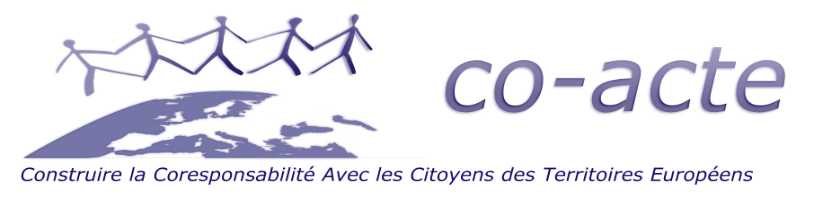 Projet cofinancé par le programme Europe pour les citoyens de l’Union européenne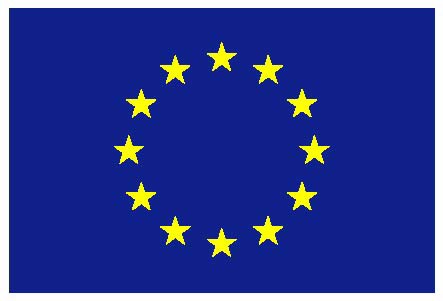 Levels 1 : Types of measures proposed Level 2 : Main themesLevel 3 : Specific themesLevel 4 : Sub-themesMS : Structuring measures for a co-responsible society to the well-being of allMS-E : Measures structuring the economyMS-E01 = IncomesMS : Structuring measures for a co-responsible society to the well-being of allMS-E : Measures structuring the economyMS-E02 = Sharing/equity  MS : Structuring measures for a co-responsible society to the well-being of allMS-E : Measures structuring the economyMS-E03 = Exchange/tradeMS : Structuring measures for a co-responsible society to the well-being of allMS-E : Measures structuring the economyMS-E04 = ConsumptionMS : Structuring measures for a co-responsible society to the well-being of allMS-E : Measures structuring the economyMS-E05 = Deconcentration/ relocationMS : Structuring measures for a co-responsible society to the well-being of allMS-E : Measures structuring the economyMS-E06 = Use of technologiesMS : Structuring measures for a co-responsible society to the well-being of allMS-G = Measures structuring the gover-nanceMS-G01 = Clarifying objectivesMS : Structuring measures for a co-responsible society to the well-being of allMS-G = Measures structuring the gover-nanceMS-G02 = Reordering of rolesMS-G02-a = Co-responsibility principlesMS : Structuring measures for a co-responsible society to the well-being of allMS-G = Measures structuring the gover-nanceMS-G02 = Reordering of rolesMS-G02-b = Formulation of rolesMS : Structuring measures for a co-responsible society to the well-being of allMS-G = Measures structuring the gover-nanceMS-G02 = Reordering of rolesMS-G02-c = Resources allocated to fulfill responsibilitiesMS : Structuring measures for a co-responsible society to the well-being of allMS-G = Measures structuring the gover-nanceMS-G02 = Reordering of rolesMS-G02-d = Education and encouraging co-responsibility MS : Structuring measures for a co-responsible society to the well-being of allMS-G = Measures structuring the gover-nanceMS-G02 = Reordering of rolesMS-G02-e = Recognition and contribution of each to the societyMS : Structuring measures for a co-responsible society to the well-being of allMS-G = Measures structuring the gover-nanceMS-G03 = DemocracyMS-G03-a = Direct democracy and place of citizenMS : Structuring measures for a co-responsible society to the well-being of allMS-G = Measures structuring the gover-nanceMS-G03 = DemocracyMS-G03-b = ElectionsMS : Structuring measures for a co-responsible society to the well-being of allMS-G = Measures structuring the gover-nanceMS-G03 = DemocracyMS-G03-c = Relationship between elected representative and citizensMS : Structuring measures for a co-responsible society to the well-being of allMS-G = Measures structuring the gover-nanceMS-G03 = DemocracyMS-G03-d = Ethics in the conduct of democracyMS : Structuring measures for a co-responsible society to the well-being of allMS-G = Measures structuring the gover-nanceMS-G03 = DemocracyMS-G03-e = Methodology of democracyMS : Structuring measures for a co-responsible society to the well-being of allMS-G = Measures structuring the gover-nanceMS-G04 = Ethics in the conduct of governanceMS : Structuring measures for a co-responsible society to the well-being of allMS-G = Measures structuring the gover-nanceMS-G05 = TransparencyMS : Structuring measures for a co-responsible society to the well-being of allMS-G = Measures structuring the gover-nanceMS-G06 = Functioning of justiceMS : Structuring measures for a co-responsible society to the well-being of allMS-G = Measures structuring the gover-nanceMS-G07 = Methodology of the governanceMS : Structuring measures for a co-responsible society to the well-being of allMS-G = Measures structuring the gover-nanceMS-G08 = Administrative and logistic organisation MS : Structuring measures for a co-responsible society to the well-being of allMS-G = Measures structuring the gover-nanceMS-G09 = Support policyMS : Structuring measures for a co-responsible society to the well-being of allMS-G = Measures structuring the gover-nanceMS-G10 = Unification/decentralisationMS : Structuring measures for a co-responsible society to the well-being of allMS-G = Measures structuring the gover-nanceMS-G11 = MediaMS : Structuring measures for a co-responsible society to the well-being of allMS-N = Measures structuring the environment MS-N01 = Relation with nature MS : Structuring measures for a co-responsible society to the well-being of allMS-N = Measures structuring the environment MS-N02 = DemographyMS : Structuring measures for a co-responsible society to the well-being of allMS-N = Measures structuring the environment MS-N03 = Energetic transition MS : Structuring measures for a co-responsible society to the well-being of allMS-N = Measures structuring the environment MS-N04 = Fighting wasteMS : Structuring measures for a co-responsible society to the well-being of allMS-N = Measures structuring the environment MS-N05 = Fighting pollution MS : Structuring measures for a co-responsible society to the well-being of allMS-N = Measures structuring the environment MS-N06 = Natural productionMS : Structuring measures for a co-responsible society to the well-being of allMS-N = Measures structuring the environment MS-N07 = CleanlinessMS : Structuring measures for a co-responsible society to the well-being of allMS-S = Measures structuring space mana-gementMS-S01 = Natural areas/parksMS : Structuring measures for a co-responsible society to the well-being of allMS-S = Measures structuring space mana-gementMS-S02 = Agricultural spaces/gardenMS : Structuring measures for a co-responsible society to the well-being of allMS-S = Measures structuring space mana-gementMS-S03 = Convivial spacesMS : Structuring measures for a co-responsible society to the well-being of allMS-S = Measures structuring space mana-gementMS-S04 = Public infrastructuresMS : Structuring measures for a co-responsible society to the well-being of allMS-S = Measures structuring space mana-gementMS-S05 = Public roadsMS : Structuring measures for a co-responsible society to the well-being of allMS-S = Measures structuring space mana-gementMS-S06 = UrbanisationMS : Structuring measures for a co-responsible society to the well-being of allMS-T = Measures structuring time  managementMS-T01 = Work sharingMS : Structuring measures for a co-responsible society to the well-being of allMS-T = Measures structuring time  managementMS-T02 = Family time MS : Structuring measures for a co-responsible society to the well-being of allMS-T = Measures structuring time  managementMS-T03 = Citizen time/VolunteeringMS : Structuring measures for a co-responsible society to the well-being of allMS-X = Measures structuring societyMS-X01 = Equal right MS : Structuring measures for a co-responsible society to the well-being of allMS-X = Measures structuring societyMS-X02 = ConvivialityMS : Structuring measures for a co-responsible society to the well-being of allMS-X = Measures structuring societyMS-X03 = Elimination of discrimination and racismMS : Structuring measures for a co-responsible society to the well-being of allMS-X = Measures structuring societyMS-X04 = Non-violenceMS : Structuring measures for a co-responsible society to the well-being of allMS-X = Measures structuring societyMS-X05 = NetworkingMS : Structuring measures for a co-responsible society to the well-being of allMS-X = Measures structuring societycMS-X06 = Collaborative cultureMS : Structuring measures for a co-responsible society to the well-being of allMS-X = Measures structuring societyMS-X07 = Culture of living togetherMS : Structuring measures for a co-responsible society to the well-being of allMS-X = Measures structuring societyMS-X08= Common identity and culture MS : Structuring measures for a co-responsible society to the well-being of allMS-X = Measures structuring societyMS-X09 = Social Inclusion MS-X09-a = Overall social inclusionMS : Structuring measures for a co-responsible society to the well-being of allMS-X = Measures structuring societyMS-X09 = Social Inclusion MS-X09-b = Migrants/refugees/homeless peopleMS : Structuring measures for a co-responsible society to the well-being of allMS-X = Measures structuring societyMS-X09 = Social Inclusion MS-X09-c = Fight against povertyMS : Structuring measures for a co-responsible society to the well-being of allMS-X = Measures structuring societyMS-X09 = Social Inclusion MS-X09-d = Disabled personsMS : Structuring measures for a co-responsible society to the well-being of allMS-X = Measures structuring societyMS-X09 = Social Inclusion MS-X09-e = The elderlyMS : Structuring measures for a co-responsible society to the well-being of allMS-X = Measures structuring societyMS-X09 = Social Inclusion MS-X09-f= PrisonersMT= Transitional measures (answering issues)MT-F = TaxationMT= Transitional measures (answering issues)MT-I = International relations MT= Transitional measures (answering issues)MT-S = Security MT-S01= Security against violenceMT= Transitional measures (answering issues)MT-S = Security MT-S02= Road safetyMT= Transitional measures (answering issues)MT-S = Security MT-S03= Rescue equipmentSM = Sectorial measures(Well-being of all in  means to life)SM-A = FoodSM-A01= Access to foodSM = Sectorial measures(Well-being of all in  means to life)SM-A = FoodSM-A02= Territorial approach of foodSM = Sectorial measures(Well-being of all in  means to life)SM-A = FoodSM-A03= Promote healthy eatingSM = Sectorial measures(Well-being of all in  means to life)SM-C = CultureSM = Sectorial measures(Well-being of all in  means to life)SM-E = Employ-mentSM-E01 = Fight against unemploymentSM = Sectorial measures(Well-being of all in  means to life)SM-E = Employ-mentSM-E02 = Work condition and well-beingSM = Sectorial measures(Well-being of all in  means to life)SM-E = Employ-mentSM-E03 = Work evaluationSM = Sectorial measures(Well-being of all in  means to life)SM-F = Education/
formationSM-F01 = Access to education SM = Sectorial measures(Well-being of all in  means to life)SM-F = Education/
formationSM-F02 = Teaching quality and values to passSM = Sectorial measures(Well-being of all in  means to life)SM-L = AccommodationSM = Sectorial measures(Well-being of all in  means to life)SM-M = MobilitySM-M01= TrafficSM = Sectorial measures(Well-being of all in  means to life)SM-M = MobilitySM-M02= « Green » mobilitySM = Sectorial measures(Well-being of all in  means to life)SM-S = HealthSM-S01= Access to healthSM = Sectorial measures(Well-being of all in  means to life)SM-S = HealthSM-S02= AddictionSM = Sectorial measures(Well-being of all in  means to life)SM-X = LeisureO-EducationO00 : Overall Education O01 : Citizenship, public spirit, democracyO02 : Republicans values O03: Sensibilization, formation O04: Education for all O05: Transmission of knowledges P-Open mindednessP00: Overall Open-mindednessP01: Tolerance P02: SharingP03: Non-violenceP04: Peace P05: Non-racism P06: Religion and spiritualityM- Role rearrangementM00: Overall role rearrangement M01:Administrative and political organisation M02: Transparency and trustM03: Financial controlM04: Ethic in the conductM05: Role of mediasM06: Transversality N- Integration and place in the societyN00: Integration and overall place in societyN01: Volunteering recognitionN02: Minimum income N03: Citizen participation N04: Time useN05: Felling of recognition N06: To get an activity L- Social JusticeL00: Overall social justiceL01: Economy and wagesL02: Equal opportunity L03: Equal access to culture, sports and leisureL04: Equal access to rightsL05: Equality within differencesL06: Health accessL07: Mobility accessL08: Food accessL09: Accommodation accessL10: Rationalization of means J-Heritage and common property J00: Heritage and common property J01: Ecosystem and natural resourcesJ02: Living condition J03: Security J04: EnergyJ05: Technical innovation J06: Waste J07: Pollution J08: Food capacity J09: Space management J10 : Knowledges and scientific researchJ11: Art and culture J12: Precautionary principleK-Empowerment K00: Empowerment K01: Exchange between people K02: Conviviality K03: Common places and sharing K04: Territorial proximity K05: Taking initiative K06: Collaborative culture K07: Incentive measuresK08: Creativity K09: Communication K10 : ListeningK11: MethodologyK12: Project management